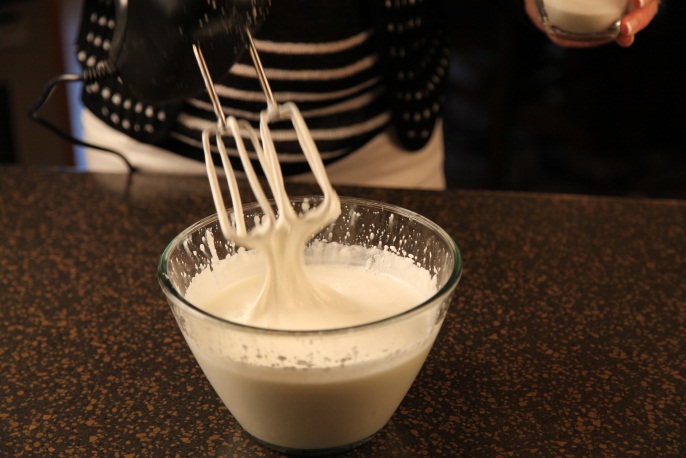 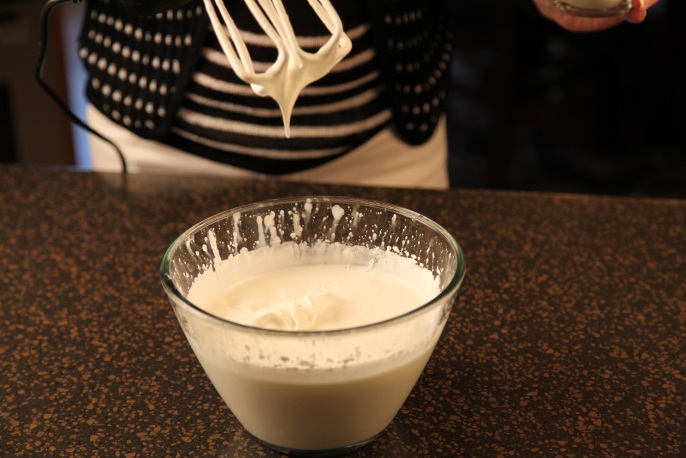 Slowly add ½ cup sugar and continue beating until stiff peaks form.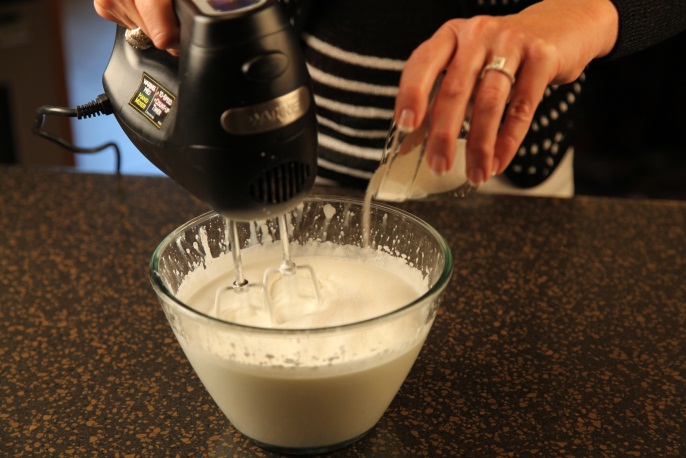 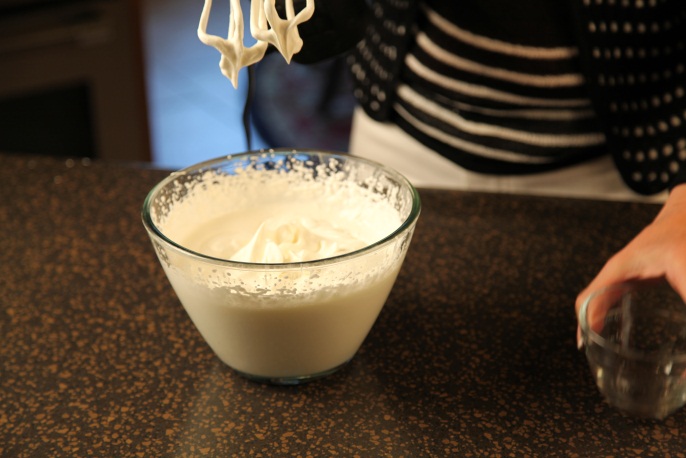 Let’s make life special by sharing great food with our family and friends!  Enjoy!Homemade Whipped Cream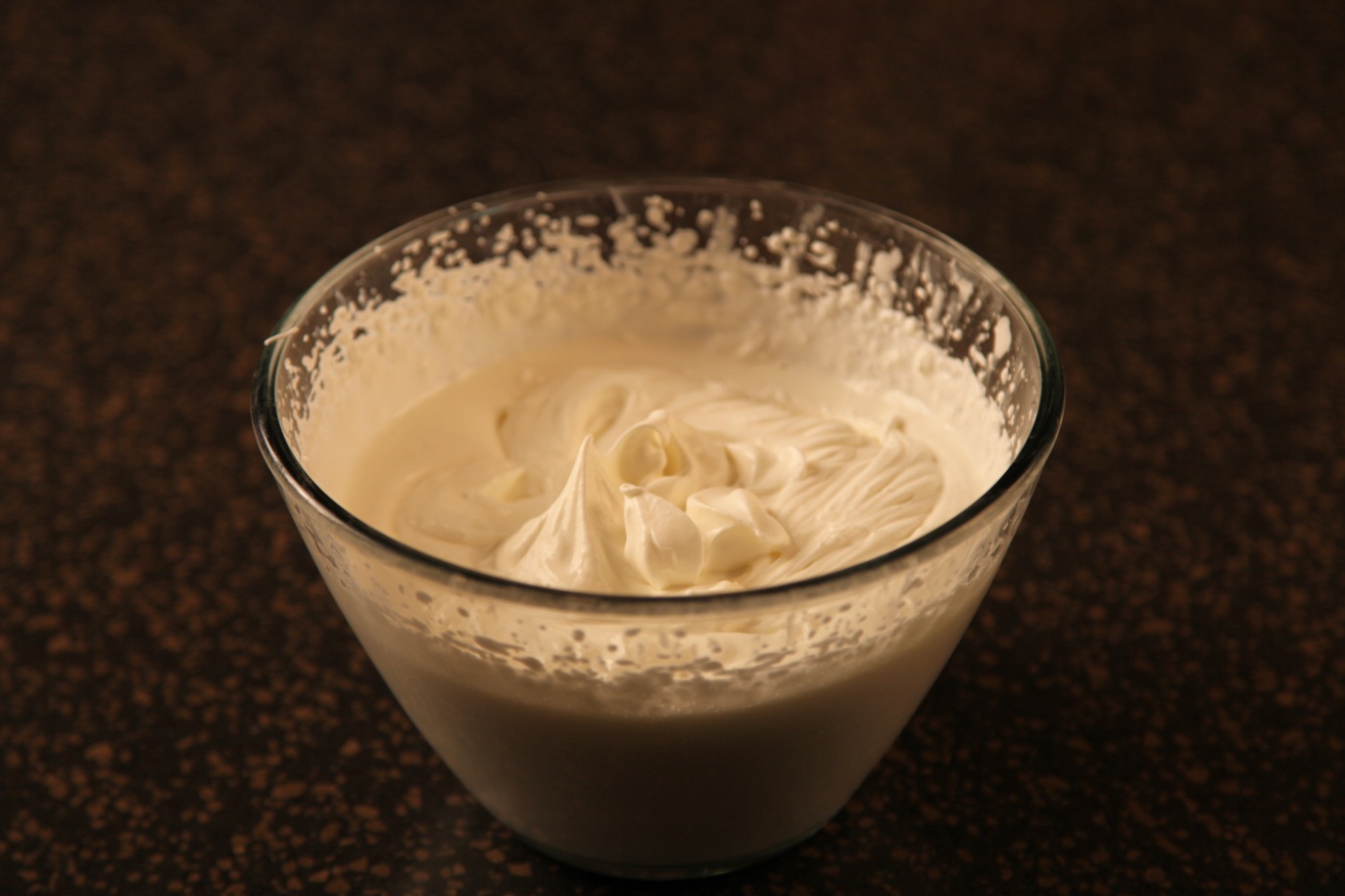 Chill mixing bowl and beaters in freezer for about 30 minutes.  Whip 16 ounces of whipping cream until soft peaks form.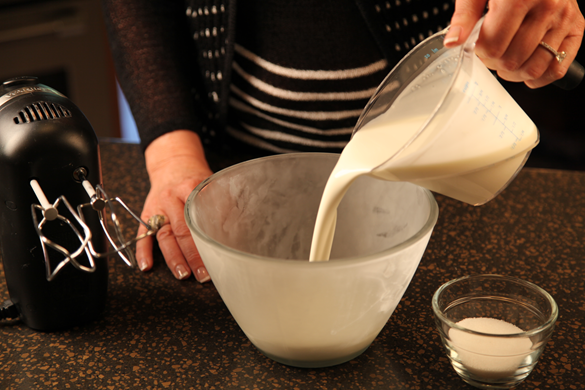 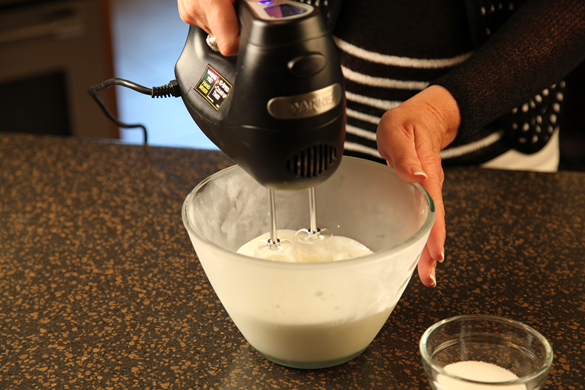 